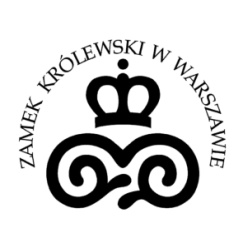 DARMOWY LISTOPAD W REZYDENCJACH KRÓLEWSKICH 2015________________________________________________________________________________ZWIEDZANIEW dniach 3 – 29 listopada oferujemy bezpłatny wstęp na następujące ekspozycje stałe:Trasa Zamek (Apartament Wielki i Królewski, Galeria Czterech Pór Roku, Nowa Izba Poselska, Sala Senatorska, Nowa Izba Poselska, Sala Senatorska, Pokoje Matejkowskie, Wielka Antyszambra)Galeria Lanckorońskich (m.in. obrazy Rembrandta – Uczony przy pulpicie i „Dziewczyna w ramie obrazu”) , Galeria Malarstwa, Rzeźby i Sztuki ZdobniczejWystawa czasowa Napoleon i sztuka (Galeria Wystaw Czasowych IIp. – do 13 grudnia 2015 r.).Wystawa multimedialna Zniszczenie i odbudowa Zamku Królewskiego 
w WarszawieW pałacu Pod Blachą: Apartament Księcia Józefa Poniatowskiego Nowa odsłona wystawy kobierców wschodnich: W stronę Mekki. Kobierce modlitewne ze zbiorów Fundacji Teresy Sahakian (28 października 2015 r. – 30 października 2016 r.)Wystawa Kawalerowie, dama i Turek. Majolika z Montelupo ze zbiorów Fundacji Teresy SahakianGodziny otwarcia: wtorek – sobota: 10.00 – 16.00 niedziela: 11.00 – 16.00 Arkady Kubickiego i OgrodyGodziny otwarcia: wtorek – sobota: 10.00 – 17.00 niedziela: 11.00 – 17.00 ________________________________________________________________________________ATRAKCJE W ramach Darmowego listopada w Rezydencjach Królewskich 2015 udostępniamy 200 bezpłatnych lekcji muzealnych dla uczniów na wszystkich poziomach nauczania. Tematyka zajęć związana jest z osobą króla Stanisława Augusta oraz dziejami Zamku Królewskiego w Warszawie – Muzeum.Proponujemy też: bezpłatny wstęp na pozostałe ekspozycje czasowe:*Szachy w średniowieczu. Średniowiecze w szachach (Galeria Wystaw Czasowych 
II p., do 30 grudnia 2015 r.)Georges de La Tour „U lichwiarza” z Lwowskiej Narodowej Galerii Sztuki im. B.G. Woźnickiego (Izba w Wieży Grodzkiej; 7 listopada 2015 r. – 10 stycznia 2016 r.)Jan Potocki. Rękopis znaleziony w Saragossie (Biblioteka Królewska; 14 listopada 2015 r. – 31 stycznia 2016 r.)*czynne w godzinach otwarcia ZamkuSpotkanie z cyklu Polacy i Węgrzy. Historia – Polityka – Kultura:5 listopada – Od „Chłopców z Placu Broni” do „Szkoły na granicy”. Rozmowa o literaturze węgierskiej XX wiek. Wystąpią: Tadeusz Olszański, publicysta, pisarz, tłumacz literatury węgierskiej oraz Krzysztof Varga, pisarz i felietonista.Spotkanie z cyklu Godzina ze sztuką w Zamku:15 listopada – Jakie rządy? Powinności królewskie Proponujemy zatrzymać się na dłużej przy  wybranych dziełach z zamkowej kolekcji. Jest wówczas czas na pytania oraz rozmowę o najcenniejszych i najbardziej interesujących obiektach, które często umykają naszym oczom przy zbyt pośpiesznym zwiedzaniu. Spotkania odbywają się równolegle o godz. 12.00, 12.20, 12.40. Kolejność zwiedzania jest dowolna, każde spotkanie trwa 15 – 20 minut.Bezpłatne pokazy w zamkowej Sali Odczytowej (Kinowej)22 listopada Jak Feniks z popiołów (Out of the Ashes: Warsaw Story), reż. Peter Beveridge, 50 min. (w wersji angielskiej z polskimi napisami; godz.. 12.00)Zamek Królewski w latach 1918 – 1939, reż. M. Kwiatkowska, 25 min. (w wersji polskiej; godz. 13.00, 14.00, 15.00)Losy Zamku, losy kraju, reż. L. Perski, 13 min. (w wersji angielskiej); godz. 13.30, 14.30, 15.30)Targowisko Sztuki22 listopada (Arkady Kubickiego, godz. 11.00 – 16.00)Prezentacja obrazów i grafiki, przygotowana przez grupę studentów oraz absolwentów Akademii Sztuk Pięknych w Warszawie. Podczas niedzielnej wizyty w Arkadach Kubickiego wystawione dzieła będzie można nie tylko podziwiać, ale także kupić._____________________________________________________________________________Informujemy, że z okazji Narodowego Święta Niepodległości, 11 listopada wybrane ekspozycje Zamkowe są czynne w godz. 10.00 – 16.00 (Arkady Kubickiego – do godz. 17.00). Tego dnia wystawa Napoleon i sztuka czynna jest wyjątkowo do 20.00. (zasady zwiedzania: www.zamek-krolewski.pl)________________________________________________________________________________Szczegółowy wykaz lekcji muzealnych, informacje na temat godzin i miejsc poszczególnych wydarzeń, a także zmian w programie: www.zamek-krolewski.pl